                                               CURRICULUM VITAE 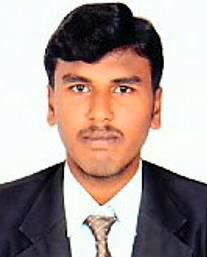 SHIVA 	 PRODUCTION ENGINEEREMAIL ID: SHIVA.373548@2freemail.com          OBJECTIVE:To join an organization that will recognize and utilize my skills fully and offer me a position requiring innovative and creative ideas where continuous growth and learning are way of life.         QUALIFICATION:Bachelor of Mechanical Engineering – Passed in First Class  (75%)  in April 2013. Diploma in Mechanical Engineering – Passed in First Class with Distinction  (95%)  in April 2010.         CERTIFIED COURSE:SAP PP (production planning) course completed in March 2017.Non Destructive Testing  level II course completed in August 2013.          EXPERIENCE:4.5 years of experience in production dept (Blow moulding).Knowledge about SAP PP & MM module.         PREVIOUS EMPLOYEE:Lumax Cornaglia Auto Technologies Pvt Ltd Pune (March 2014 - Sept 2017).            Bright Autoplast Pvt Ltd Puduchery (June 2013 - Feb 2014).         PREVIOUS COMPANY PROFILE:Delhi-based Lumax Auto Technologies has formed a joint venture with Cornaglia Group of Turin, Italy, to manufacture vehicle emissions systems. Cornaglia supplies Tata Motors, Fiat, General Motors & Volkswagen in Turin with emission systems for its 1.2, 1.3, and 1.6 liter engines.We are producing Clean air duct parts, Dirty air duct parts, Air filters, Air filters assembly and Water tanks etc.         DESIGNATION / EXPERIENCE:Designation    : Engineer – Production.Duration         : From June 2013 to Sept 2017.         SALARY DETAILS:Current CTC     : 2.65 lacksExpecting CTC : Negotiable         ROLES & RESPONSIBILITIES:I am Responsible for 3D & 2D Blow Moulding Machine.Handling KAUTEX MACHINENBAU Blow Moulding Machine.Handling KUKA ROBOT to touch-up the Robopath setup on the machine.Experience in producing Air Ducts and 500Lit, 750Lit, 1000Lit Water tanks.Doing any Product Part setup, Profile setup, Mould change, Pin & Die change.Knowledge about Polyethylene, PP, Hytrel(TPE), EPDM plastic material.Responsible to train the Operators and handling manpower.Awareness about Safety & Customer Complaints to Operators.To prepare monthly production schedule as per customer requirement.To maintain all production related Documents & Records.To prepare WHY WHY ANALYSIS about the Defects and taking action.Responsible for Maintaining 5S & TPM activity for all the Machines.Implement the KAIZEN in the both moulding section.Daily Production and Rejection entry work on SAP.         PRIZES AND AWARDS:Exceeding Expectations award on 2015 appraisal in Lumax Cornaglia Auto Tech Pvt Ltd.Outstanding Performance award on 2014 appraisal in Lumax Cornaglia Auto Tech Pvt Ltd.         PERSONAL ACHIVEMENTS:Robopath has been done by fully automatic in 3D Machine.Increased the Productivity by 25%.Reduced the Part Rejection by 60%.Successfully used 100% Regrinded material to produced good parts.Maintaining the OEE Performance More than 85%.         PROJECT DONE:Engineering Project:Analysis of welding defects in pressure vessel component.Diploma Project: Front and Back Steering control for four wheeler.         CO-CURRICULAR ACTIVITIES:Participated Quality Control Circle project in LCAT.Participated ANSYS workshop in IIT, Madras.Participated NON-DESTRUCTIVE TESTING workshop in JJ College.         PERSONAL DETAILS:             Date of Birth	                   : 09-05-1992             Marital Status                   : Single	             Languages Known            : Tamil, Hindi, English & Malayalam.             Sex		                   : Male             Nationality                        : Indian         DECLARATION:                       I declare that the above details given by me are to true to the best of my knowledge and   belief.  I will be sincere if you grand me this job and work up to your satisfaction.Date :                                                                                                                         SignaturePlace: 			  			                                            	         